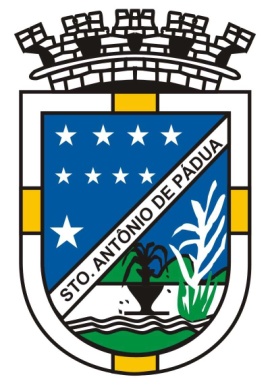 DECLARAÇÃO DE MICROEMPREENDEDOR INDIVIDUAL, MICROEMPRESA OU EMPRESA DE PEQUENO PORTE	(Anexo XVI)A empresa (RAZÃO SOCIAL DA EMPRESA), com endereço (RUA/AVENIDA/PRAÇA, Nº, BAIRRO, CIDADE e ESTADO), inscrita no CNPJ sob o nº (Nº DO CNPJ), declara que é(   ) MICROEMPREENDEDOR INDIVIDUAL (   ) MICROEMPRESA (   ) EMPRESA DE PEQUENO PORTE). Outrossim, declara que cumpre os requisitos legais para efeito de qualificação como MEI, ME ou EPP e, ainda, que não se enquadra em nenhuma das hipóteses elencadas no §4º do artigo 3º da Lei Complementar nº123/2006, estando apta a usufruir dos direitos de que tratam os artigos 42 a 45 do referido diploma legal ou da Lei Complementar nº128/2008, não havendo, portanto, fato impeditivo de participação no certame licitatório referente ao EDITAL 074/2022.Santo Antônio de Pádua/RJ, ........../........../2022. ______________________________________________________Assinatura do representante legal da empresa